Creative Education that Empowers and Embraces All 
Uniting the World in PeaceCommunity & Senior Education Group AccreditationA Peace Mala Community Group is committed to placing the vision and message of Peace Mala at the heart-centre of its values system. There are seven keys areas for action that we require your school to provide evidence form in the form below. Please write your evidence in the tables below and include photographs.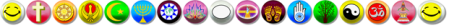 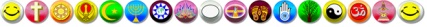 AREA ONEAREA TWOAREA THREEAREA FOURAREA FIVEAREA SIXAREA SEVENThank you for completing your Accreditation Self-Evaluation Form! As soon as we receive this it will be sent to our Board of Trustees and Educational Advisors for approval.We look forward to you joining our growing family of Peace Mala Accredited Groups.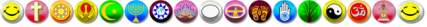 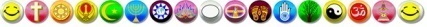 PEACE MALA Registered Office - 122 Clydach Road, Morriston, Swansea SA6 6QB, Wales UK 
Tel: +44 (0) 1792 774225 • E-mail: info@peacemala.org.uk Community Group Name:Date of Submission:Award Aimed For: (delete as appropriate)Bronze / Silver / Gold / PlatinumBecoming a Peace Mala Community Group is part of the Global Citizenship objectives within the activities approved by all the members. Every year, the group will need to study and explore Peace Mala by using the kits and educational materials.  This encourages Peace Mala continuity in group activities and that new members of the group will learn about the vision and message of Peace Mala. The group will also share good practice with other groups who are members of the global community of Peace Mala.Suggested ActionsPeace Mala is part of the Global Citizenship Programme.   Peace Mala activities are explained to all members of the group. The community group has a prominent designated notice board and web pages or newsletter which details Peace Mala activities. These activities are regularly communicated to all members of the community. View the list of Peace Mala Community Groups on our website - join the list and communicate with each other to share good practice.EvidencePlease provide evidence of Global Citizenship Objectives and project proposal, and photographic and written evidence. By engaging with Peace Mala the community group is committed to education for global citizenship through the promotion of understanding, respect, friendship, tolerance and peace between all communities, cultures and enlightened, compassionate faiths. Peace Mala promotes and encourages community cohesion.Suggested ActionsActivities on Peace Mala are part of the Global Citizenship objectives e.g. group work/workshop focusing on the Golden Rule.EvidencePlease provide evidence of Peace Malas made and worn by members of the community group, both photographic, and/or DVD film and written. By using the Peace Mala project, the community group supports human rights and helps prevent bullying and all forms of prejudice.Suggested ActionsHolocaust Memorial Day, City of Sanctuary, Show Racism the Red Card, Anti-bullying policy, Presentation by Hate Crime Police Officer and Disability Wales.The community group does not need to engage with all of the above. We would, however, expect them to engage with at least two anti-bullying initiatives over the space of a year.EvidencePlease provide newspaper articles, and photographic and written evidence. Peace Mala encourages the community group to raise awareness of issues of global interdependence and encourages active compassion by members that will lead to positive changes locally and globally.Suggested ActionsRed Nose Day, Children in Need, Teddies4Tragedy, CEWC, UNICEF day for change, One World Week, One Life, ActionAid, World Vision, Cafod, SCIAF/TROCAIRE, Christian Aid, Muslim Aid, World Jewish Relief.The group does not need to engage with all of the above.  We would, however, expect them to work with at least two humanitarian NGOs over the space of a year. It would be good to engage with one local and one national or global organisation.EvidencePlease provide newspaper articles, and photographic and written evidence. Peace Mala encourages the celebration of cultural, racial and religious diversity through art, music, drama and dance.Suggested ActionsSpecial activities to celebrate the diversity of cultural and/or religious festivals. Celebrate 'One World Week', ‘World Religion Day’. Make links with local faith and cultural communities including churches, mosques, synagogues, gurdwaras and temples. Link with local Inter-Faith group. Make cultural links with youth groups in Developing Countries through the British Council or a similar organisation.  The group does not need to engage with all of the above.  We would, however, expect them to work with at least two initiatives over the space of a year.EvidencePlease provide newspaper articles, and photographic and written evidence. With Peace Mala the group actively promotes environmental sustainability, healthy eating, and respect for all animals and wildlife.Suggested ActionsSet up an Eco Council, engage with Greenpeace. Explore Peace Mala Rainbow Foods for good health, and celebrate with a communal meal. Support RSPCA, WWF, Donkey Sanctuary, RSPB, Four Paws and IFAW.The community group does not need to engage with all of the above.  We would, however, expect them to work with at least one green initiative, one healthy eating activity, and one animal NGO over the space of a year.EvidencePlease provide newspaper articles, and photographic and written evidence. With Peace Mala the group encourages Peace Education by forming a Peace Council and engaging in peace activities.Suggested ActionsSet up a Peace Council; Celebrate UN International Day of Peace; Make a peace garden with prayer tree or labyrinth.  Organise sessions in meditation/stilling exercises (see guide to the Peace Mala) Organise a Peace Mala pilgrimage, festival or interfaith ceremony for world peace. Use the Peace Mala to pray for world peace (Peace Mala booklet of Peace Prayers). The group does not need to engage with all of the above. We would, however, expect them to work with at least two peace initiatives.EvidencePlease provide evidence both photographic, Newspaper articles and written.